                           Réunion du  15  Novembre  2016Membres présents :                                	              MAHINDAD                                         DJOUDER         AKDADER                             BENDAHMANE    MESSAOUDI    MEZIANE Ont assisté :   AMGHAR  - MOSTPHAOUI               Après avoir souhaité la bienvenue aux membres Présents, Monsieur MAHINDAD Kamal, Président de la Ligue passa la parole àMr le secrétaire général pour la lecture de l’ordre du jour.Ordre du jour :Lecture du courrier « arrivée ».Préparation de la saison sportive 2016-2017.Questions diverses.A - FAF / LNF / LRFA :       - LRFA : Programmation du 18 et 19-11-2016.B - CLUBS:      - JSMB : demande trios arbitres pour matchs amicaux.      - MOB : demande trio arbitres pour match amical.      - JSA : engagement d’une catégorie U14 .      - ASTID : demande homologation stade de Darguina).      - USS : récusation d’un arbitre.C – DJS :      - PV de réunion de la commission de préparation des manifestations sportives.      - Mise en place des comités de supporters.D – Divers :      - Invitation de Monsieur le wali à la soirée spéciale MOB.      - BAROUDI Abdelmadjid : demande d’intégration à la ligue.      - BENAHMED Kamel : demande d’intégration à la ligue     Le bureau de ligue a écouté puis entériné la synthèse des travaux des commissions qui se résument comme suit :          Le bureau a approuvé à l’unanimité de ses présents :La clôture du dépôt de licences séniors et U20 au jeudi 24 novembre 2016 pour la division d’honneur.Les conclusions de la réunion d’affectation des créneaux de compétition au niveau des stades de Béjaia ville.L’homologation des stades communaux de Béni-Mansour, d’Akfadou et d’Ait-R’Zine.          Le secrétaire général                    Le PrésidentREGLEMENTS GENERAUX DE LA FAFEDITION 2016Article 24 : Définition 1. La licence est un document officiel délivré par la ligue pour permettre d'identifier tout dirigeant, entraîneur, joueur, médecin, kinésithérapeute, chargé de la sécurité, secrétaire de club, et les officiels de la ligue. 2. La participation aux compétitions est subordonnée à la détention d’une licence valide pour la saison en cours délivrée par la ligue concernée. Article 27 : Validité et utilisation de la licence 1. La licence du joueur amateur est annuelle. Elle est établie pour la saison sportive pour laquelle elle est délivrée. 2. La licence en cours de validité doit être présentée lors de chaque compétition. 3. La détention d’une licence ne vaut pas qualification du joueur. 4. Seuls sont valables les imprimés dont les modèles sont arrêtés par la FAF. Article 30 : Licence médecin Pour l'exercice de ses fonctions, le médecin de club amateur doit disposer d'une licence, délivrée par la ligue. La demande de licence doit être accompagnée d’une copie de la carte professionnelle comportant le numéro de l’ordre des médecins.Article 32 : Licence entraîneur Pour l'exercice de leurs fonctions, les entraîneurs des clubs doivent disposer d'une licence, délivrée par la ligue. Nul ne peut exercer les fonctions d'entraîneur s'il ne satisfait pas aux conditions édictées par la FAF et les dispositions légales et réglementaires en vigueur. La demande de licence doit être accompagnée des copies des diplômes exigés.Article 33 : Licence de dirigeant Sous réserve des dispositions prévues par l’article 53 du présent règlement, la licence de dirigeant ne donne pas droit à l’accès aux terrains sur lesquels se déroulent des rencontres comptant pour les compétitions organisées par la FAF ou la ligue.Article 47 : Responsabilité du club 1. Le club qui reçoit est chargé de la police du terrain; il est responsable des désordres et du dysfonctionnement qui pourraient résulter avant, pendant et après la rencontre, du fait de l'attitude du public, des joueurs, des dirigeants ainsi que des éventuelles insuffisances dans l'organisation du match. Néanmoins, le club visiteur ou le club jouant sur terrain neutre est responsable lorsqu’il s’avère que ses joueurs, dirigeants et supporters sont les auteurs des désordres et des disfonctionnements constatés. 2. Le club qui reçoit doit réserver un bon accueil et un endroit sécurisé et facile d’accès aux joueurs et dirigeants de l’équipe du club visiteur. En cas d’infraction grave dûment constatée par les officiels de match (agression des joueurs ou violence), la rencontre est annulée et l’équipe du club fautif est sanctionnée conformément au barème disciplinaire.3. Le club organisateur du match est tenu de prendre toutes les dispositions utiles afin de faire respecter l’ordre et la discipline de ses supporteurs. Article 48 : Utilisation d’engins pyrotechniques 1. Sans préjudices des dispositions de la loi N° 13-05 du 23/07/2013 relative à l’éducation physique et aux sports, l'introduction au stade d'objets susceptibles de servir de projectiles, tels que bouteilles, objets contondants, pétards ou fumigènes, est interdite. 2. L’utilisation dans les tribunes d’engins pyrotechniques (fumigènes, pétards et lasers,…) est interdite. Le club du public fautif est sanctionné par une amende de Dix mille (10.000) dinars. 3. Seules sont autorisées dans l'enceinte du stade, les ventes de boissons servies dans des gobelets en carton ou en plastique. La vente de boissons contenues dans des bouteilles en verre ou en plastique est interdite. Article 50 : Service d’ordre 1. Le club recevant (organisateur) est tenu d’assurer la sécurité nécessaire au bon déroulement de la rencontre. 2. Au cas où une rencontre senior n’a pas eu lieu en raison de l’absence, ou de l’insuffisance de sécurité constatée par les officiels de la ligue, le club recevant est sanctionné conformément au barème disciplinaire.Article 51 : Vestiaires 1. Le club recevant doit mettre à la disposition des arbitres et de l'équipe visiteuse, des vestiaires conformes à la règlementation et convenables (avec porte-manteaux, table, chaises, bancs, douches avec eau chaude et froide, W.C, répondant aux règles d'hygiène). 2. Les équipes sont tenues de se présenter aux vestiaires une heure trente minutes (1h30 mn) au plus tard avant le début de la rencontre. - Le non-respect de cette disposition entraîne une sanction financière d’un montant de : - Cinq mille (5.000) dinars pour les clubs des divisions honneur et pré-honneur. Le club recevant est responsable des biens personnels et des effets des officiels du match et de l’équipe visiteuse. 3. A l’exception des secrétaires des deux clubs, l’accès des vestiaires des arbitres est strictement interdit à toute personne étrangère quelle que soit sa fonction. En cas d’infraction à cette disposition, l’arbitre et le commissaire du match sont tenus de demander le refoulement des personnes étrangères. A défaut, la rencontre est annulée et l’équipe du club recevant est sanctionnée conformément au barème disciplinaire.Article 53 : Main courante 1. Les personnes autorisées à l’accès réservé au banc de touche (la main courante) sont au maximum les sept (07) joueurs remplaçants et les cinq (05) officiels dont les fonctions sont reprises ci-après : 1)- l’entraîneur; 2)- l’entraîneur adjoint; 3)- le médecin; 4)- le kinésithérapeute ou l’assistant médical; 5)- le secrétaire du club. Ces officiels doivent être inscrits sur la feuille de match et détenteur des licences établies pour la saison en cours. Ils ne peuvent en aucun cas être remplacés par d’autres personnes même disposant de licences à l’exception du médecin qui peut être remplacé par un autre médecin détenteur d’une carte professionnelle. 2. Une seule personne parmi les entraîneurs est autorisée à donner des instructions à ses joueurs depuis la surface technique. L’entraîneur et les autres officiels doivent rester dans les limites de la surface technique, lorsque le médecin ou l’assistant médical pénètre sur le terrain avec l’accord de l’arbitre pour assister un joueur blessé. L’entraîneur et les autres occupants de la surface technique doivent, en tout temps, s’astreindre au respect du présent règlement et de veiller à l’éthique sportive.EXTRAITS : DIRECTIVES PRATIQUES POUR LES ARBITRESIFAB / FIFA : 2016/2017  LOIS  DU JEUExamens/soins après une faute passible d’avertissement ou d’exclusionPrécédemment, un joueur blessé qui était examiné par un médecin sur le terrain devait sortir avant la reprise du jeu. Ceci est injuste lorsqu’un adversaire a entraîné la blessure, car l’équipe fautive profite alors d’une supériorité  numérique lors de la reprise du jeu.Cependant, cette règle a été mise en place, car les joueurs utilisaient souvent l’excuse d’une blessure pour retarder la reprise du jeu pour des raisons tactiques.Pour faire la part des choses entre ces deux situations injustes, l’IFAB a décidé que c’est uniquement à la suite d’une faute physique pour laquelle l’adversaire est averti ou exclu qu’un joueur blessé pourra être rapidement examiné/ soigné puis rester sur le terrain.En pratique, le retard ne devrait pas être plus long qu’il ne l’est actuellement lorsqu’un membre de l’encadrement médical entre sur le terrain de jeu pour évaluer une blessure. La différence résidera en effet uniquement dans le fait que seul le membre de l’encadrement médical devra sortir du terrain au lieu que ce soit le membre de l’encadrement médical et le joueur, celui – ci pouvant rester sur le terrain.Pour s’assurer que le joueur blessé ne profite pas ou ne prolonge pas le retard de façon abusive, il est recommandé aux arbitres de :bien comprendre la physionomie du match et toute raison tactique potentielle visant à retarder le reprise du jeu ;informer le joueur blessé que s’il a besoin d’assistance  médicale, elle doit se faire rapidement ;faire un signal au membre de l’encadrement médical (non pas aux brancardiers) et, si possible, leur rappeler de faire vite.Lorsque l’arbitre décide que le jeu doit reprendre :demander au membre de l’encadrement médical de sortir du terrain et au joueur de rester : oudemander au joueur de quitter le terrain pour être examiné ou soigné (il est alors peut – être nécessaire de faire un signal aux brancardiers).En règle générale, il est recommandé de ne pas retarder la reprise du jeu de plus de 20-25 secondes après le moment ou tout le monde est prêt à reprendre le jeu.L’arbitre doit récupérer dans son intégralité cet arrêt de jeu.COMMISSION REGIONALE DE DISCIPLINESEANCE DU MARDI 08 NOVEMBRE 2016TRAITEMENT DES AFFAIRES1ER TOUR COUPE D’ALGERIE (JEUNES)AFFAIRE N° 180 : = Match JSTichy / CRBAo du 05.11.2016 (U-20)DJAHNINE Yanis lic 171020 (JST) 1 Match ferme + 1.000 DA d’amende (C.D)HANNACHI Sid Ali lic 171024 (JST) Avert (A.J)HOUACINE Sid Ali lic 171028 (JST) Avert (A.J)OUAZENE Fayçal lic 062041 (CRBAo) Avert (A.J)---------------------------------------Traitement des Affaires DisciplinairesETAT STATISTIQUE JOURNÉES DU 04 ET 05.11.2016           COMMISSION DE DISCIPLINE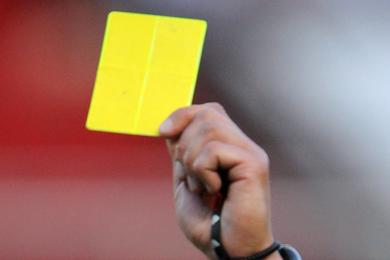                         REUNION DU  13 /11/2016Membres présents : GUEMDJAL          Avocat, PrésidentDJOUAMAA         Membre DJOUDER            Secrétaire  Général Ordre du jour :  Traitement des affaires disciplinaires.HONNEUR    SENIORSAffaire N° 10 : Match CRBA / NCB du 11-11-2016 (S)- MAZOUZI  idir   ( CRBA – LN° 061058 )  – avertissement - BOUSLAH A/Rahmane ( CRBA – LN° 061052 ) – avertissement. - MAIZIA Habib ( NCB – LN° 061182 ) – avertissement. - BOUHAMAR Nabil ( NCB – LN° 061175 ) – avertissement. - BELKAID Yacine ( NCB – LN° 061180 ) – avertissement. Affaire N° 11 : Match ARBB / JSIO du 11-11-2016 (S)- BOUNCER Anis ( ARBB – LN° 061038 ) – 01 MF (C.D) + amende de 1000 DA.- IKHLEF Bilal ( ARBB – LN° 061033 ) – avertissement. - BOUKAIBA yassine ( ARBB – LN° 061028 ) – 01 MF (C.D) + amende de 1000 DA.- BOUNCER A/Rarrahim ( ARBB – LN° 061031 ) - avertissement. - OUTAH  Fahim  ( JSIO – LN° 061263 ) – 01 MF (C.D) + amende de 1000 DA.- BENACHOUR Takfarinas ( JSIO – LN° 061459 ) – avertissement. - MANSOURI  Hamza  ( JSIO – LN° 061264 ) – avertissement. Affaire N° 12 : Match RCS / ASOG  du 11-11-2016 (S)-NAIT BOUDA  Bachir ( RCS – LN° 061111 ) – 01 MF pour cumul d’avertissements (exclu).-ANARES  Adel ( RCS – LN° 061114 )  – avertissement.- M’SILI  Mohamed ( RCS – LN° 061104 ) – avertissement.- AITOUCHE  Fahem ( ASOG – LN° 061333) – 01 MF pour cumul d’avertissements (exclu).- MAKBOUL  Rafik ( ASOG – LN° 061334 ) – 01 MF (C.D) + amende de 1000 DA.- ABDELFETTAH  A/derrahim ( ASOG – LN° 061339 ) – avertissement.- BENCHERIF  MOHAND SAID ( ASOG – LN° 061335 ) – avertissement.Affaire N° 13 : Match CSPC / NBT   du 12-11-2016 (S)- YAHIAOUI  Nassim  ( CSPC  – LN° 061288 ) – avertissement.- TARAKI   Hamza ( CSPC – LN° 061290 ) – avertissement.- HABI   Hicham ( NBT – LN° 061249 ) – avertissement.- NACER Imad  ( NBT – LN° 061243 ) – avertissement..Affaire N° 14 : Match AST  / USS  du 12-11-2016 (S)- KHELOUFI  Mohand  ( AST – LN° 061234 ) – avertissement.- DEBBAH  Salah ( AST – LN° 061215 ) – avertissement.- YERBAH  Nadjim ( USS – LN° 061094 ) – avertissement.- MERABET Nadjim ( USS –LN° 061099 ) – avertissement.Affaire N° 15 : Match  CRBSET / SSSA  du 12-11-2016 (S)- FERRADJ  AMAR  ( CRBSET – LN° 061172 ) – avertissement.- BOURAHLA  Zakaria ( CRBSET – LN° 061171 ) – avertissement.- BOURICHE  Hocine ( CRBSET – LN° 061156 ) – avertissement.- YAKOUBI  Fayçal    ( CRBSET – LN° 061160)  – avertissement.Honneur – U 20 Affaire N° 16 : Match ARBB / JSIO du 11-11-2016 (U20)- AHOUARI Reda   ( ARBB – LN° 062200 ) – avertissement.Affaire N° 17 : Match CRBA / NCB du 11-11-2016 (U20)- FOUGHALI   Essaid  ( CRBA – LN° 062020 ) – avertissement.- BOUNCEUR  Fayçal  ( NCB – LN° 062294 ) – avertissement.Affaire N° 18 : Match AST  / USS  du 12-11-2016 (U20)- YAHIAOUI Sofiane  ( AST – LN° 062244 ) – 01 MF pour cumul d’avertissements (exclu)-  IMASTOURENE  Bachir  ( AST – LN° 062324 ) – avertissement.Affaire N° 19 : Match CRBSET / SSSA  du 12-11-2016 (U20)- MERAH  Yassine  ( CRBSET – LN° 062141 ) – 02 MF + amende de 1500 DA Coup à Adversaire (exclu).- DJOUADI  Abdellah  ( CRBSET – LN° 062271 ) – avertissement.- KAKOUCHE   Massinissa ( CRBSET – LN° 062145 ) – avertissement- KAFIZ  Missipssa ( SSSA – LN°062086 ) – 02 MF + amende de 1500 DA Coup à Adversaire (exclu).- FERGUENE  Farid  ( SSSA –LN°062072 ) – avertissement.- DAHMANI  Billal    ( SSSA –LN°062090 ) – avertissement.---------------------------------------Traitement des Affaires DisciplinairesETAT STATISTIQUE JOURNÉES DU 11 ET 12.11.2016TABLEAU   DE DEROULEMENT DES COMPETITIONSHONNEUR  ET PRE-HONNEURDIRECTION ORGANISATION DES COMPETITIONSHONNEUR MISE  A  JOUR  1ère     JOURNEEMARDI 15 NOVEMBRE 2016----------------------------------------------------------------------PROGRAMMATION  3ème     JOURNEEVENDREDI 18 NOVEMBRE 2016SAMEDI 19 NOVEMBRE 2015§§§§§§§§§§§§§§§§§§§§§§§§§§SOUS TOUTES RESERVES DE CHANGEMENTDIRECTION ORGANISATION DES COMPETITIONSPRE-HONNEUR PROGRAMMATION  1ème     JOURNEEVENDREDI 18 NOVEMBRE 2016SAMEDI 19 NOVEMBRE 2016§§§§§§§§§§§§§§§§§§§§§§§§§COMMISSION ORGANISATION SPORTIVEHONNEUR PROGRAMMATION  4ème     JOURNEEVENDREDI 25 NOVEMBRE 2016SAMEDI 26 NOVEMBRE 2016§§§§§§§§§§§§§§§§§§§§§§§§§§COMMISSION ORGANISATION SPORTIVEPRE-HONNEUR PROGRAMMATION  2ème     JOURNEEVENDREDI 25 NOVEMBRE 2016SAMEDI 26 NOVEMBRE 2016§§§§§§§§§§§§§§§§§§§§§§§§§§DIVISION HONNEURCLASSEMENT 2° JOURNEEDIRECTION DES COMPETITIONSCALENDRIER DIVISION HONNEUR 2016/2017CLUBS : AS TAASSAST – SRB TAZMALT – JS IGHIL OUAZZOUG – ARB BARBACHA – JS BEJAIA – CR MELLALA – CRB AOKAS – CRBSOUK EL TENINE – AS OUED GHIR – NC BEJAIA – US SOUMMAM – RC SEDDOUK  – CS PROTECTION CIVILE – SS SIDI AICH – NB TASKRIOUTCOMMISSIONS TRAVAUX REALISES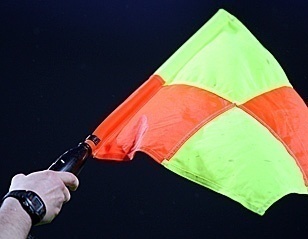 Réunion d’ouverture de la saison arbitrage et organisation d’un test physique à l’intention des arbitres de wilaya.Désignation des arbitres pour les rencontres séniors et U20.Réorganisation de la commission.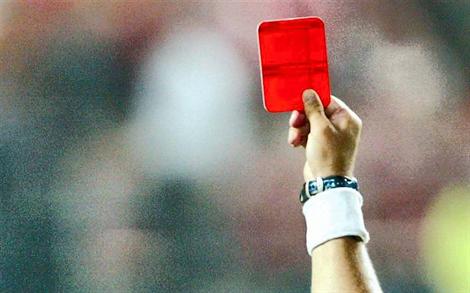 Etude de 10 affaires disciplinaires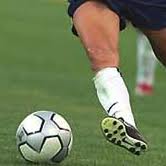 Elaboration des calendriers toutes divisions confondues.Elaboration des modalités d’accession et de rétrogradation pour la saison en cours.Insertion des couleurs des clubs.Compte-rendu des sorties d’homologation des stades de la wilaya.Programme de l’année des rencontres séniors et U20 (honneur et pré-honneur).Réfection du calendrier « honneur ».Désignation des sanctionsSeniorsSeniors JeunesTotalDésignation des sanctionsHon.P-Hon. JeunesTotalNombre d’affaires7/411Avertissements29/938Contestations décisions2//2Expulsions joueurs3//3Expulsion: dirigeant////Désignation des sanctionsSeniorsSeniors JeunesTotalDésignation des sanctionsHon.P-Hon. JeunesTotalNombre d’affaires6/410Avertissements25/732Contestations décisions4//4Expulsions joueurs2/35Expulsion: dirigeant////MOISDATESHONNEURPRE-HONNEURNOVEMBRE04 ET 05-11-20161° JOURNEENOVEMBRE11 ET 12-11-20162° JOURNEENOVEMBRE18 ET 19-11-20163° JOURNEE1° JOURNEENOVEMBRE25 ET 26-11-20164° JOURNEE2° JOURNEEDECEMBRE02 ET 03-12-20165° JOURNEE3° JOURNEEDECEMBRE09 ET 10-11-20166° JOURNEEDECEMBRE16 ET 17-11-20167° JOURNEE4° JOURNEEDECEMBRE23 ET 24-12-20168° JOURNEE5° JOURNEEDECEMBRE30 ET 31-12-20169° JOURNEE6° JOURNEEJANVIER06 ET 07-01-201710° JOURNEEJANVIER13 ET 14-01-201711° JOURNEE7° JOURNEEJANVIER20 ET 21-01-201712° JOURNEE8° JOURNEEJANVIER27 ET 28-01-201713° JOURNEE9° JOURNEEFEVRIER03 ET 04-02-201714° JOURNEEFEVRIER10 ET 11-02-201715° JOURNEEFEVRIER17 ET 18-02-201716° JOURNEE10° JOURNEEFEVRIER24 ET 25-02-201717° JOURNEE11° JOURNEEMARS03 ET 04-03-201718° JOURNEE12° JOURNEEMARS10 ET 11-03-201719° JOURNEEMARS17 ET 18-03-201720° JOURNEE13° JOURNEEMARS24 ET 25-03-201721° JOURNEE14° JOURNEEMARS31 ET 01-04-201722° JOURNEE15° JOURNEEAVRIL07 ET 08-04-201723° JOURNEEAVRIL14 ET 15-04-201724° JOURNEE16° JOURNEEAVRIL21 ET 22-04-201725° JOURNEE17° JOURNEEAVRIL28 ET 29-04-201726° JOURNEE18° JOURNEEMAI05 ET 06-05-201727° JOURNEEMAI12 ET 13-05-201728° JOURNEEMAI19 ET 20-05-201729° JOURNEEMAI26 ET 27-05-201730° JOURNEEMAILIEUXRENCONTRESU 20SENIORSJSIO / CRBAREPORTEENCB / RCSREPORTEELIEUXRENCONTRESU 20SENIORSOUED GHIRASOG / CRBA11 H14 H 30TAZMALTSRBT / CRBSET11 H14 H 30TASKRIOUTNBT / CRM11 H14 H 30SIDI AICHSSSA / RCS11 H14 H 30BEJAIA NACERIANCB / ARBB11 H14 H 30LIEUXRENCONTRESU 20SENIORSBEJAIA BENAL.USS / CSPC9 HBEJAIA BENAL.JSIO / JSB11 HBEJAIA BENAL.JSIO / JSB13 HBEJAIA BENAL.USS / CSPC15 HEXEMPTAS TAASSASTAS TAASSASTAS TAASSASTLIEUXRENCONTRESU 20SENIORSOUZELLAGUENWAF / CRBAR12 HAMIZOURJSBA / USBMREPORTEE14 H 30LIEUXRENCONTRESU 20SENIORSTAMRIDJETJST / JSC11 H14 H AKFADOUOCA / BCEK11 H14 HOUZELLAGUENWAF / CRBAR15 HEXEMPTCA SIDI-AYADCA SIDI-AYADCA SIDI-AYADLIEUXRENCONTRESU 20SENIORSBEJAIA NACERIAJSB / NCB11 H14 H 30OUED GHIRCRM / USS11 H14 H 30CRBSET / NBT11 H14 H 30BARBACHAARBB / ASOG11 H14 H 30 AOKASCRBA / SSSA11 H14 H 30EXEMPTRC SEDDOUKRC SEDDOUKRC SEDDOUKLIEUXRENCONTRESU 20SENIORSBEJAIA BENAL.CSPC / AST9 HBEJAIA BENAL.JSIO / SRBT11 HBEJAIA BENAL.JSIO / SRBT13 HBEJAIA BENAL.CSPC / AST15 HLIEUXRENCONTRESU 20SENIORSEL KSEURBCEK / JST11 H14 H 30BENI MANSOURUSBM / WAF11 H14 H 30EXEMPTCRB AIT-RZINECRB AIT-RZINECRB AIT-RZINELIEUXRENCONTRESU 20SENIORSOUZELLAGUENJSC / JSBA11 H14 HAKFADOUCASA / OCA11 H14 HRENCONTRESSENIORSU 20CRBA / NCB00 – 00 01 – 02 CSPC / NBT00 – 0001 – 05 CRBSET / SSSA00 – 0001 – 01 AST / USS00 – 0401 – 01 JSB / SRBT02 – 06REPORTEERCS / ASOG03 – 0209 – 00 ARBB / JSIO00 – 00 02 – 00 EXEMPTCR MELLALACR MELLALACLAS.CLUBSPTSJGNPBPBCDIF.Obs.1SRB TAZMALT4211062+4--ARB BARBACHA4211051+4--NB TASKRIOUT4211040+4--CRB AOKAS4211010+15US SOUMMAM3110040+4--RC SEDDOUK3110132+1--AS OUED GHIR3210133+008SS SIDI AICH2202000+0--CS P. CIVILE2202000+010NC BEJAIA1101000+0--CR MELLALA1101000+0--CRB S.EL TENINE1201101-1--JS I. OUAZZOUG1201101-114JS BEJAIA02002311-8--AS TAASSAST0200208-81ère  journéeJSB            ARBBJSIO             CRBANCB                   RC S                 ASOG              CRBSETSRBT             CRMSSSA                CSPCNBT            ASTUSS16éme journée2éme journéeJSB               SRBTASTUSSCSPC                  NBTARBB                   JSIOCRBSET             SSSARCS              ASOGCRBA          NCBCRM17éme journée3éme journéeUSS	                CSPCJSIOJSBNCBARBBASOG                                      CRBASRBT                                 CRBSETSSSA                                          RCSNBT                                    CRMAST18éme journée4éme journéeJSB                NCBJSIOSRBTCSPCASTCRMUSSCRBSETNBTARBB                   ASOGCRBASSSARCS19émejournée5éme journéeUSS              CRBSETAST          CRMNCB                   JSIOASOG            JSBSRBT                CRBASSSAARBB NBT                                    RCSCSPC20éme journée6éme journéeJSB             SSSAJSIOASOGNCBNBTCRMCSPCCRBSETASTRCSUSSARBB                SRBTCRBA21éme journée7éme journéeUSS              JSBASTJSIOCSPCCRBSETASOGNCBSRBTRCSSSSA                                         CRMNBTCRBAARBB22éme journée8éme journéeARBB                      USSJSIOSSSANCBSRBTASOGNBTCRBSETCRMRCSCSPCCRBAASTJSB23éme journée9éme journéeUSS               CRBAASTARBBCSPCJSBCRMRCSSRBTASOGSSSANCBNBTJSIOCRBSET24éme journée10éme journéeJSB               ASTJSIOUSSARBB                 CSPCASOGSSSASRBTNBTRCSCRBSETCRBACRMNCB25éme journée11éme journéeUSS              NCBASTRCSCSPCCRBACRMASOGCRBSETJSBSSSASRBTNBTARBBJSIO26éme journée12éme journéeJSB          CRMJSIOCSPCNCBASTASOGUSSARBB              CRBSETSSSANBTCRBARCSSRBT27éme journée13éme journéeUSSSRBTASTASOGCSPCNCBCRMJSIOCRBSETCRBARCSARBBNBTJSBSSSA28éme journée14éme journéeJSBRCSJSIOCRBSETNCBCRMASOGCSPCSRBTASTSSSAUSSARBBCRBANBT29éme journée15éme journéeUSSNBTASTSSSACSPCSRBTCRMARBBCRBSETNCBRCSJSIOCRBAJSBASOG30éme journée 